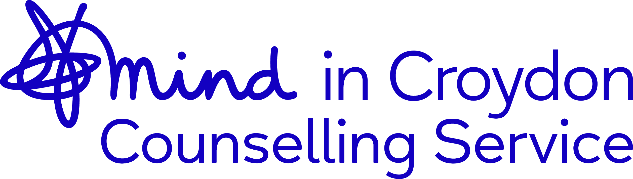 Counsellor Volunteer Placement Application FormThe following questions are designed to provide a succinct summary of your experienceand qualifications. There is an opportunity for you to elaborate on the coming pages.